Подготовка к школе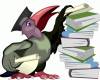        Скоро в школу!
       (маленькие советы)      «Скоро в школу!» - у многих родителей все сжимается внутри, когда они слышат эту фразу. А если Ребенок идет в школу ПЕРВЫЙ РАЗ, то тем более… .
Родители начинают думать: готов ли мой ребенок к школе? хватит ли ему усидчивости? что делать, если ребенок не любит убирать за собой? как быть, если вместо положенных крючков сын или дочь выводит каракули? обучать ли ребенка чтению? в какую школу его отдать? какую учебную программу выбрать?
Обнаружив, что ребенок что-то не может, начинают искать: экспресс – студии по подготовке к школе, группы по подготовке, курсы по … и т.п.
Обычно родителям обещают обучить ребенка чтению, письму, счету. Родители успокаиваются. Научат. Значит «наш» не хуже других будет. А у ребенка начинаются слезы, упрямство, нет желания идти в эту студию, где все «экспресс». Родитель срывается на ребенка ребёнок замыкается и «ненавидит» идти в школу…Что же делать?Прежде всего, успокоиться и понять, что «не вы первые, не вы последние».
 Посмотрите на своего ребенка со стороны. Почитайте «умные книги» (список прилагается). Поиграйте с ребенком в «умные игры» (игры будут даны). Обратитесь к специалисту, чтобы он оценил возможности и уровень Вашего ребенка и подсказал, на что обратить внимание. Спокойно побеседуйте со своим ребенком: Расскажите о школе (не приукрашивая и не стращая). Поговорите о возможных взаимоотношениях со сверстниками и учителем (не запугивая и не рисуя радужных картин).
 Вспомните радостные минуты своего школьного детства (свои огорчения). Постарайтесь вспомнить свои школьные сюрпризы, подарки, праздники, первые положительные оценки (где и за что). Постарайтесь, покупая вместе все принадлежности для школы, вспомнить свой первый пенал и свою первую ручку, портфель, форму. Расскажите, как приятно вам было идти в школу и чувствовать запах свежевыкрашенных парт, тонкий запах астр, георгинов, роз. Постарайтесь дать понять ребенку следующее:

«Если тебе вдруг будет трудно, я тебе обязательно помогу и обязательно тебя пойму, и мы вместе справимся со всеми трудностями».

 Для ребенка «первый раз – в школу», все равно что для нас первый раз на работу: как встретят, что скажут, а вдруг что не так сделаю, что будет, а вдруг не поймут – тревога ожидания, настороженность и, если вдруг действительно не поймут, боль, обида, слезы, капризность. Кто поможет нам? Кто поможет нашему Ребенку? Только мы – родные люди. Поддержите, приласкайте, погладьте (человеку необходимо 16 поглаживаний в день). Расскажите сказку и через игру, сказку, музыкальные образы и т.д. постарайтесь настроить его на обучение.
Обратите внимание: К школе ребенка нужно готовить с рождения (а может быть, и раньше), тогда не будет паники перед школой. Лучше с самого начала запастись полезной литературой и постепенно её читать. Желательно с самого рождения играть с ребенком в «умные игры» (игры Б. Никитина, В. Красноухова, Зайцева, азбуки, домино, конструкторы и т. д.). Они универсальны и развивают умения, навыки, качества, которые необходимы в школе. Если Вы привыкли быть с книгой, Ваш ребенок будет делать то же самое. Если Вы рисуете вместе с ним, лепите, изобретаете, от этого двойная польза (только не делайте за него, делайте вместе). Если ребенок с детства общается с энциклопедиями, словарями (самыми разными), справочниками, это снимет многие проблемы в школе. Если ребенок вместе с Вами бывает в музеях, на выставках, на интересных спектаклях, то это еще один «плюс». Если, гуляя с ребенком (в парке, в лесу), Вы много рассказываете ему о растениях, птицах, животных, а также даете высказаться самому ребенку и внимательно его слушаете – это еще один «плюс». Развиваются любознательность, речь, умение слушать и пр. Если Вы даете возможность высказаться ребенку по тому или иному вопросу и стараетесь выслушать его до конца, то помогаете развиваться его речи, его логическому мышлению, содействуете внутренней свободе, раскрепощению. Если Вы умеренно смотрите телевизор, и только то, что полезно, то уберегаете своего ребенка от «рекламомании», страхов, нервного перенапряжения, рекламных шаблонов в речи, плохого зрения, недосыпания и многого другого. Если Вы вместе с ребенком пытаетесь выпускать газеты к праздникам (и не только), свои самодельные книжки, то Вы развиваете его творческое мышление, воображение, умение работать в коллективе и быть полезным для него. Если Вы стремитесь понять слезы и переживания Вашего ребенка, то способствуете созданию более доверительных отношений между вами. Если Ваш ребенок с удовольствием заботится о Ваших родителях, то Вы воспитываете в нем не только заботливого внука, но и сына (дочь), и отца (мать). Если Ваш ребенок не забывает о Вашем дне рождения, готовит что-то сделанное своими руками, примите это с благодарностью и любовью и поставьте на самое видное место. Если Ваш ребенок стремится в чем-то помочь Вам, пусть неуклюже и не очень аккуратно, постарайтесь принять это и оценить это и оценить, так как Ваш ребенок хотел помочь Вам как мог…
Все это и многое-многое другое – слагаемые успешного обучения Вашего ребенка в школе.

Старайтесь: обойтись без «не»: не трогай – разобьешь, не делай – все равно не получится, не беги – упадешь. Не провоцируйте своего ребенка на отрицательные действия. Лучше скажите: «Отодвинь чашку от края», «Беги осторожно! Береги коленки!», «Попробуй! Если будет трудно, позови меня» и т.д.; обойтись без сравнения своего ребенка с другими. Сравнивайте своего ребенка с самим собой: «Вчера ты два слова прочел, сегодня уже три. Молодец!»; не говорить о недостатках своего Ребенка другим людям в его присутствии. Это только, кажется, что он чем-то занят и ничего не слышит; не советоваться с людьми относительно ребенка в его присутствии; не принимать «в лоб» все то, что написано в тетрадях - «подготовишках»: «Нарисуйте 20 кружочков и 30 палочек». Учитывайте настроение ребенка, его желание заниматься, его самочувствие и то, что в данном возрасте многое нужно делать через игру.